Glencairn Primary Timetable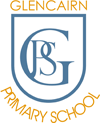 Outdoor PE Timetable     August 20239:00-10:3010:30-10:4510:45 – 12:4012:40-13:2513:25-15:00MondayPlaytimeLunchtimeP7a P6bTuesdayP1bPlaytimeLunchtimeP2aWednesdayAssemblyPlaytimeP6aLunchtimeP3aThursdayP3bPlaytimeP5aP5bLunchtimeP7bFridayP2bPlaytimeP4/5P1aLunchtimeP4